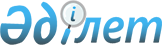 О дополнительных мерах по применению систем учета газоснабжения в городе Астане
					
			Утративший силу
			
			
		
					Постановление Акимата города Астаны от 7 октября 2002 года N 3-1-1836п. Зарегистрировано Управлением юстиции города Астаны 15 октября 2002 года N 227. Утратило силу постановлением акимата города Астаны от 6 февраля 2012 года № 06-178      Сноска. Утратило силу постановлением акимата города Астаны от 06.02.2012 № 06-178.            В целях упорядочения учета использования энергоресурсов (сжиженного газа) потребителями коммунальных услуг, рассмотрев письмо Департамента Агентства Республики Казахстан по регулированию естественных монополий и защите конкуренции по городу Астане от 19 июля 2002 года, а также протокол заседания Экспертного совета при вышеуказанном Департаменте от 16 сентября 2002 года, - акимат города Астаны постановляет: 

      1. Принять предложение Департамента Агентства Республики Казахстан по регулированию естественных монополий и защите конкуренции по городу Астане о применении газоснабжающими организациями в городе Астане, до утверждения в установленном законодательством порядке, следующей временной системы учета газоснабжения: 

      оплата за фактически потребленный сжиженный газ (далее - газ) предъявляется по показаниям приборов учета с применением фактически сложившегося по городу коэффициента пересчета объемных показателей прибора в массовые единицы в размере 2,7; 

      при отсутствии или временно неработающих приборах учета газа размер платы определяется с учетом фактически сложившейся по городу месячной нормы потребления на одного человека в размере 6,1 килограмма; 

      плата за потребленный газ производится по тарифам, утвержденным, в установленном законодательством порядке, Департаментом Агентства Республики Казахстан по регулированию естественных монополий и защите конкуренции по городу Астане.     2. Контроль за исполнением настоящего постановления возложить на первого заместителя акима города Астаны Есилова С.С.     Аким города Астаны                        А. Джаксыбеков      Визы:     Есилов С.С.     Ченцов А.Д.     Абдрказаков С.М.     Мухамбетказы М.Б.     Кабельдин Е.А.     СОГЛАСОВАНО     Аким района "Алматы"                       К. Касенгалиев     Аким района "Сарыарка"                     А. Акчурин     Директор Департамента Агентства     Республики Казахстан по регулированию     естественных монополий, защите     конкуренции по городу Астане               А. Матишев     Председатель Правления     ОАО "Астанагазсервис"                      Н. Адаев     Директор ТОО  "Центральное     газоснабжение г. Астаны"                   Г. Касенов     Председатель общественного      объединения защиты прав     потребителей "Адилет" г. Астаны            К. Закарьянов     Председатель городского филиала     общественного объединения     ветеранов Республики Казахстан             М. Бутенко     Президент городской Ассоциации     кооперативов собственников помещений     (квартир) "АСТАНА-ПЛЮС"                    С. Деревянкина     Президент Ассоциации      КСК "Бирлик-Единство"                      К. Баужанов     Председатель районной ассоциации     КСК  "Парасат"                             М. Кинжибаев     (Специалисты: Мартина Н.А.,                   Абрамова Т.М.)
					© 2012. РГП на ПХВ «Институт законодательства и правовой информации Республики Казахстан» Министерства юстиции Республики Казахстан
				